Татарстан Республикасы Финанс министрлыгының «Татарстан Республикасы Финанс министрлыгының эшчәнлеге турында мәгълүмат бирү Тәртибен раслау турында» 2012 елның 29 декабреннән  15-136 номерлы боерыгы белән расланган мәгълүматтан файдаланучыга үзенең запросы буенча Татарстан Республикасы Финанс министрлыгы эшчәнлеге турында мәгълүмат тапшыру Тәртибенә үзгәреш кертү турындаБ о е р ы к  б и р ә м:	1. Татарстан Республикасы Финанс министрлыгының «Татарстан Республикасы Финанс министрлыгының эшчәнлеге турында мәгълүмат бирү Тәртибен раслау турында» 2012 елның 29 декабреннән  15-136 номерлы боерыгы белән расланган мәгълүматтан файдаланучыга үзенең запросы буенча Татарстан Республикасы Финанс министрлыгы эшчәнлеге турында мәгълүмат тапшыру Тәртибенең 2.11 пунктындагы 6 пунктчасының икенче абзацына «Интернет» мәгълүмат-телекоммуникация челтәрендә» сүзләрен «Татарстан Республикасы Финанс министрлыгының рәсми сайтында» сүзләренә алмаштырып, үзгәреш кертергә	2. Бу боерык 2022 елның 1 декабреннән үз көченә керә дип билгеләргә.Министр                                                                                                     Р.Р. ГайзатуллинМИНИСТЕРСТВО  ФИНАНСОВРЕСПУБЛИКИ  ТАТАРСТАН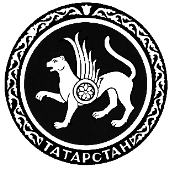 ТАТАРСТАН РЕСПУБЛИКАСЫФИНАНС  МИНИСТРЛЫГЫПРИКАЗБОЕРЫКБОЕРЫК15.11.2022г. Казань№15-138